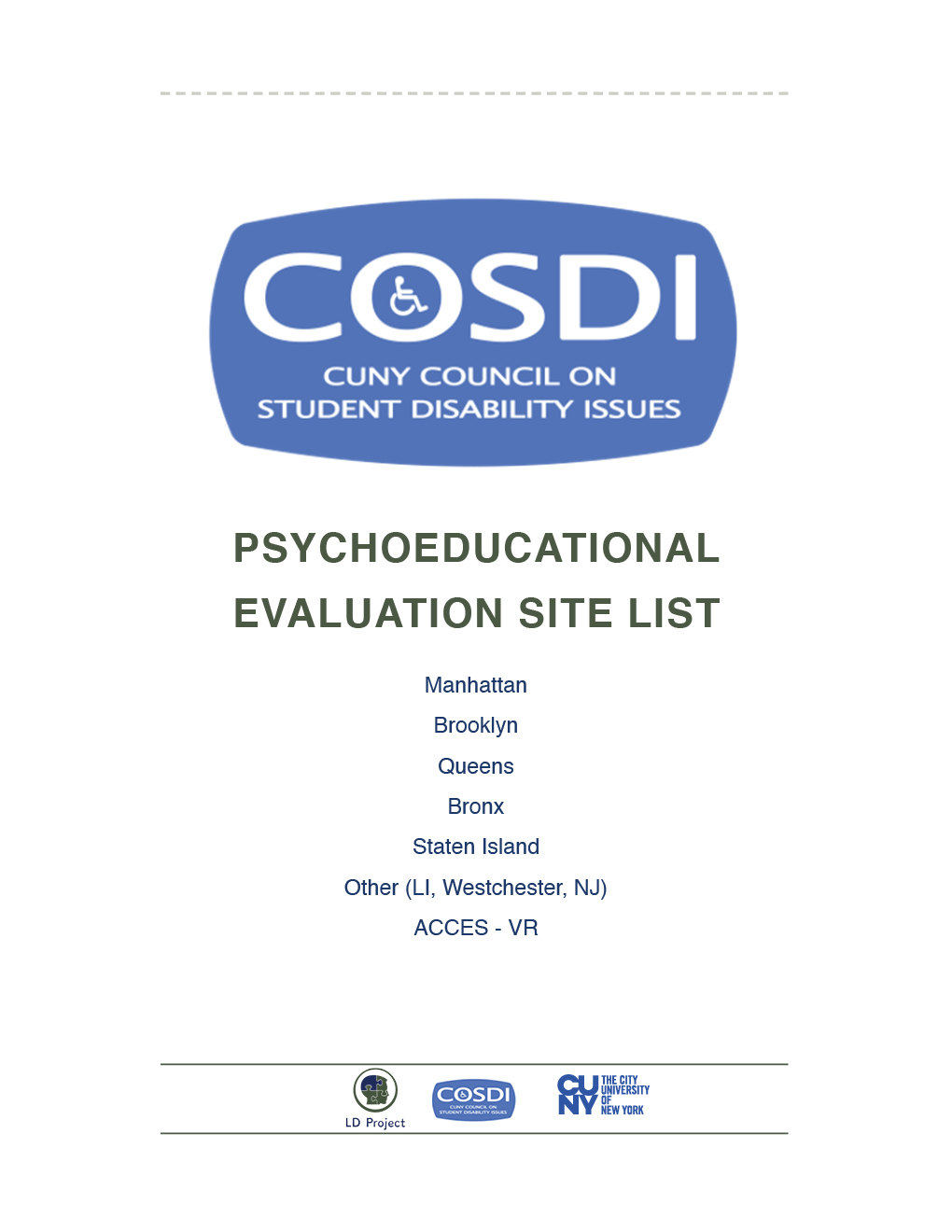 MANHATTAN City College – City of NY Psychological Center     AccessibleAddress:	North Academic Building, (NAC) 8/101	160 Convent Avenue, New York, NY 10031Website:	https://www.thepsychologicalcenter.org/Phone:	212/650-6602Contact:	Michelle or Nicoleta (Clinic Administrator) 212/650-6602 or 212/650-5669Cost:	$300-$1,000 - Proof of income required	Payment plans as low as $5 per monthInsurance:	Not acceptedLanguage:	English, SpanishAppointment:	Can take 2-4 months for first appointment 		Intakes are scheduled for 12pm on WednesdaysEvaluation Report:	8 weeks Comprehensive Consultation Psychological Services     AccessibleAddress:	180 East 79th Street, Suite 1C, NY, NY 10075Website:	http://comprehendthemind.com/Phone:	718/441/0166 / 646/678-5977Contact:	Dr. Hafeez Cost:	CUNY Student Rate - $900/ CUNY ID required – verify when making appointmentInsurance:	In Network Cigna, Blue Cross/Blue Shield, Oxford, United Healthcare, Magnacare, Straight GHI and EBCLanguage:	English, Haitian Creole, Hindi/Urdu Appointment:	2- 3 weeksEvaluation Report:  6 weeks Sachs Center     AccessibleAddress:	235 West 76th Street, Suite 1B, NY, NY 10023Website:	https://sachscenter.com/Phone:	646/807-8900Contact:	Dr. George SachsCost:	$1,000 - $1,500Insurance:	Not acceptedLanguage:	EnglishAppointment:	No wait timeEvaluation Report:	3 weeks Adelphi University Center for Psychological Services Manhattan Center     AccessibleAddress:	75 Varick Street, NY, NY 10013Phone:	516-877-4820Contact:	Maria EtwarooCost:	$475 - $950 (Sliding Scale)Insurance:	Not acceptedLanguage:	English, SpanishAppointment:	2 months to schedule an appointment. Evaluation Report:	6-8 weeksBeth Israel Medical Center Mirken Department of Neurology — 
Phillips Ambulatory Care Center     AccessibleAddress:	10 Union Square East, Suite 5H, New York, NY 10003Phone:	212/844-8483Contact:	Dr. Christina Palmese	Cost:	$4,000Insurance:	Not acceptedLanguage:	EnglishAppointment:	up to one weekEvaluation Report:	2 weeks Albert Ellis Institute     AccessibleAddress:	145 East 32nd Street, 9th Floor, (Btw 3rd and Lex), NY, NY 10016Phone:	212/535-0822Contact:	Dr. Michael HickeyCost:	CUNY Student Rate - $700Insurance:	Not acceptedLanguage:	English Appointment:	No WaitEvaluation Report:	4 weeks Childs Best     AccessibleAddress:	109 East 38th Street, Suite 2A, New York, NY 10016Phone:	646/912/9074 / 646/859-6138Contact:	Dawn Learsy, MD, FAAP	Cost:	Evaluations start at $2,500 – Payment plans up to one yearInsurance:	Not AcceptedLanguage:	EnglishAppointment:	No wait period for first appointmentCenter for Cognitive Assessment     AccessibleAddress:	240 Central Park South, Suite 2B, New York, NY, 10019Phone:	212/342-1589Contact:	Andrea Reilly	Cost:	$1,950-$2,950Insurance:	Will work with out of network plans: Oxford, Etna, United Healthcare, Empire, 
Blue Cross Blue Shield, and CignaLanguage:	English, SpanishAppointment:	2 weeks to scheduleEvaluation Report: 3 weeks Pace University     AccessibleAddress:	Dyson College of Arts and Sciences	The Thomas J. McShane Center for Psychological Services	156 William Street, 5th Floor, NY, NY 10038Website:	ps://www.pace.edu/dyson/centers/thomas-mcshane-center-for-psychological-services/aboutPhone:	212/346-1730 Contact:	Eliza Adler (Psychological Services Coordinator)Cost:	$900 (Sliding Scale (bring proof of income). First intake costs 50$. Payment plans availableInsurance:	Not acceptedLanguage:	English, Spanish Appointment:	2-10 months for first appointmentEvaluation Report:	6 weeks SUNY College of Optometry     AccessibleAddress:	33 West 42nd Street, NY, NY 10003Phone:	212/938-4001 x4062Contact:	Irma – Extension	Cost:	$2,080 Students may qualify for a reduction	Proof of income necessaryInsurance:	Medicaid can cover everything except 420$ “reporting conference”Language:	English, Spanish Appointment:	Waitlist VariesEvaluation Report:	3 weeks Teachers College, Columbia University Dean Hope Center for Educational & 
Psychological Services     AccessibleAddress:	525 West 120th Street NY, NY 10027Phone:	212/678-3262 (Fax 212/678-8105)Cost:	$200 - 1,000 Sliding scale (based on fee adjustment form) & student rates apply. Proof of income required.Insurance:	Not acceptedLanguage:	English, SpanishAppointment:	Takes 2-3 weeks. Best time to contact is the beginning of the semester. Summer appointments not availableEvaluation Report: 2 weeks but varies with every studentWebsite:	Tc.edu/deanhope	Columbia University Medical Center – Psychiatry Columbia Doctors     AccessibleAddress:	51 West 51st Street, Suite 340, NY, NY 10019 Phone:	212/326-8441Contact:	Cora	Cost:	$600 - Sliding scale - Proof of income requiredInsurance:	Aetna Commercial & Aetna Student, Cigna (NYU), United Health (Through Colombia)Language:	English, Interpreter services available for all languagesAppointment:	Can take 3-4 months after application is completedEvaluation Report:	3 weeks Neuropsychological Consulting of New York     AccessibleAddress:	40 Exchange Place, 3rd Floor, TRS, New York, NY, 10005Phone:	917/270/3019 / 212/332-0051Contact:	Dr. Sandra Hunt Cost:	$1,200-$1,600 Sliding scale - Proof of income requiredInsurance:	Not acceptedLanguage:	English, Vietnamese (Spanish - additional fees apply) Appointment:	2 weeks to schedule an appointment.Evaluation Report:	1 weeks Advanced Neuropsychology Services, Dr. Dave Layman     AccessibleAddress 1:	226 W 26th Street, Floor 8, New York, NY 10001Phone:	917/599-7838Contact: 	Dr. Dave Layman (President of the New York State Association of Neuropsychology)Cost:	1,000 - $1,500 (20% CUNY student discount with ID)Insurance:	Not acceptedLanguage:	EnglishAppointment:	2 – 6 WeeksEvaluation Report:	2 weeks Dr. Matther Oyer     AccessibleAddress:	30 Charton St. Suite 1, New York, 10014Phone:	(347)/735-9848Cost:	$1,750-$3,000Insurance:	Not acceptedLanguage:	EnglishAppointment:	No wait timeEvaluation Report:	3 weeks Dr William H. Baun     AccessibleAddress:	40 W 86th St, New York, NY 10024Phone:	(646) 351-7321Cost:	$1,750-$3,000Insurance:	Not acceptedLanguage:	EnglishAppointment:	No wait timeEvaluation Report:	3 weeks BROOKLYN Dr. Danov Neuropsychologist P.C. Pediatric and Adult Neuropsychology     AccessibleAddress:	95-11 Shore Road, Suite C, Brooklyn, NY 11209Phone:	718/667-5530Contact:	DanaCost:	$3,500 (additional $200 consultation fee) Insurance:	Not Accepted Language:	English, RussianAppointment:	1- 2 weeks Evaluation Report:	1 week Dr. Emily Bravo     AccessibleAddress:	26 Court Street, Suite 1409, Brooklyn, NY 11201Phone:	347/269-4296Cost:	$3,500 - $5,000 Insurance:	Not Accepted Language:	EnglishAppointment:	2 months Evaluation Report:	4 weeksBrooklyn Learning Center     AccessibleAddress:	142 Joralemon Street, Brooklyn, NY 11201, Suite 3EPhone:	718/935-0400Cost:	$3,000 – $6,500 Insurance:	Not Accepted Language:	EnglishAppointment:	2 weeksEvaluation Report:	3 weeks Sachs Center     AccessibleAddress:	20 Court Street, Brooklyn, NYWebsite:	https://sachscenter.com/Phone:	646/807-8900Contact:	Dr. George SachsCost:	$1,000 - $1,500Insurance:	Not acceptedLanguage:	EnglishAppointment:	No wait timeEvaluation Report:	3 weeks QUEENS Comprehensive Consultation Psychological Services     AccessibleAddress:	84-60 123rd Street, Kew Gardens, Queens, NY 11415Website:	http://comprehendthemind.com/Phone:	718/441-0166Contact:	Dr. HafeezCost:	CUNY Student Rate - $900/ CUNY ID required – verify when making appointment Insurance:	In Network Cigna, Blue Cross/Blue Shield, Oxford, United Healthcare, Magnacare, 
	Straight GHI and EBCLanguage:	Haitian Creole, Hindi/UrduAppointment:	2-3 weeksEvaluation Report:	6 weeks St. John’s University - Center for Psychological Services & Clinical Studies     AccessibleAddress:	Seton Complex, 152-11 Union Turnpike, Flushing, NY 11367Phone:	718/990-1900 (Fax 718/990-1586). (11am-9pm Mon-Thurs, 9am-6pm Fri, 9am-1pm Sat)Contact:	Austin- Front Desk ManagerCost:	$400 Flat rate for students. Sliding Scale/Proof of income required Insurance:	Not acceptedLanguage:	English, SpanishAppointment:	1-2 weeks. Available services are reduced during the summer operations. Evaluation Report:	2-3 monthsDr. Martin Friedmutter     AccessibleAddress:	36-35 Bell Boulevard, Room 203, Bayside New York 11361Phone:	347-323-5331Contact:	Dr FriedmutterCost:	Dependent of insurance coverage (Special CUNY rates are available) Insurance:	All insurances acceptedLanguage:	English Appointment:	no waitEvaluation Report:2-3 weeksBRONX Fisher Landau Center for the Treatment of Learning Disabilities (Albert Einstein)     AccessibleAddress:	1225 Morris Park Avenue, Bronx, NY 104661Phone:	718/430-3906Contact:	Roberto Rodriguez (Administrative Coordinator) Cost:	Sliding Scale ranges from $15.00 – 250$Insurance:	MedicaidLanguage:	EnglishAppointment:	3-5 months (varies by how busy they are). Available services are reduced during the summer.  Evaluation Report:	8 weeksThe Max & Celia Parnes Family Psychological & Yeashiva University. PsychoEducational Services Clinic     AccessibleAddress:	1165 Morris Park Avenue, Russo Building, Bronx, NY 10461Phone:	646/592/4399Contact:	Maggie & Carley (Assessment Coordinators) Cost:	Sliding Scale (varies)Insurance:	Not acceptedLanguage:	EnglishAppointment:	Intakes for evaluations are done in January and August additional: 	Low cost therapy sessions, individual family couple, in psychodynamic cognitive behavioral available 718/430-3852Evaluation Report:	8 weeks Staten IslandNeuropsychological Consulting of New York		
Facility is NOT AccessibleAddress:	172 Raven Hurst Avenue, Staten Island, NY 10306Phone:	917/270-3019Contact:	Dr. Sandra HuntCost:	$1,200-$1,600 (Sliding scale based on income. Proof of income required)Insurance:	Not AcceptedLanguage:	English, Spanish (additional fees apply) Appointment:	2 weeks to schedule an appointmentEvaluation Report:	2 weeksBrain Academy – 4 locations – NYC, Brooklyn, 
Queens, SI     AccessibleLocation #1:	139 Fulton Street, Suite 215, NY, NY 10039Location #2:	95-11 Shore Road, Suite C, Brooklyn, NY 11209Location #3:	76-13 113 Street, Suite 1F, Forest Hills, NY 11375Location #4:	65 Kelvin Avenue, Staten Island, NY 10306Phone:	1/877/556/9888 / 646/355/3395	Cost:	$3,500 (consultation $200)Insurance:	Not AcceptedLanguage:	English, RussianAppointment:	1 week to scheduleEvaluation Report:	1 week Long Island/New Jersey/Rochester Adelphi University Center for Psychological Services – Long Island     AccessibleAddress:	1 South Avenue, Garden City, NY 11530Phone:	516/877-4820Contact:	Maria EtwarooCost:	$475 - $950Insurance:	Not acceptedLanguage:	English, SpanishAppointment:	2 months to schedule an appointment. Evaluation Report:	6 weeksHofstra University Saltzman Community Service Center Long Island     AccessibleAddress:	131 Hofstra University, Hempstead, NY 11549Phone:	516/463-5660 or 516/463-6535 Contact:	Joan Brady (Administrative Assistant)Cost:	$750Insurance:	Not acceptedLanguage:	EnglishAppointment:	1 month Evaluation Report:	1 month Long Island University CW Post Campus Long Island     AccessibleAddress:	720 Northern Blvd, Lodge A, Brookville, NY 11548Phone:	516/299-3211Contact:	Dr. PandoCost:	$650 Maximum. Proof of income required. $100 payment upfront.Insurance:	Not acceptedLanguage:	EnglishAppointment:	2 weeks to schedule an appointment. Evaluation Report:	8 weeksNeuropsychological Services of Westchester 	 Westchester     AccessibleAddress:	34 South Broadway, White Plains, NY 10601Phone:	914/949-4045 (or 4055)Cost:	$2,550Insurance:	Not acceptedLanguage:	EnglishAppointment:	4 weeks Evaluation Report:	8 weeks Dr. Baer Westchester		Facility is NOT Accessible Address:	547 Saw Mill River Road, Suite 2C, Ardsley, NY 10502Phone:	914/ 478-2861Contact:	Dr. BaerCost:	$3,000-$5,000Insurance:	Not acceptedLanguage:	EnglishAppointment:	2 weeks to schedule an appointment. Evaluation Report:	4 weeksFairleigh Dickinson University Center for Psychological Services New Jersey     AccessibleAddress:	131 Temple Avenue, Hackensack, NJ, 07601Phone:	201/692-2645 ext.1 OR ext. 224Cost:	$550-$650Insurance:	Not acceptedLanguage:	EnglishAppointment:	2 weeks Evaluation Report:	8 weeks Rutgers Psychological Clinic – Graduate School of Applied & Professional Psychology New Jersey      AccessibleAddress:	152 Frelinghuysen Road, Piscataway, NJ 08854Phone:	848/445-6111Contact:	Clinic CoordinatorCost:	$750Insurance:	Not acceptedLanguage:	English, SpanishAppointment:	4 weeks Evaluation Report:	8 weeks ACCES-VR 
all offices are AccessibleBronx District Office Address:	1215 Zerega Avenue, Bronx, NY 10462Phone:	718/931-3500Fax:	718/931-4299Cost:	Free ServicesBrooklyn District Office Address:	55 Hanson Place, 2nd Floor, Brooklyn, NY 11217Phone:	718/722-6700Fax:	718/722-6714Cost:	Free ServicesManhattan District Office Address:	116 West 32nd Street, 6th Fl, NY NY 10001Phone:	212/630-2300 OR 212/630-2302 Fax:	212/630-2365Cost:	Free ServicesHarlem Satellite Office Address:	
Adam Clayton Powell Jr. State Office Building
163 West 125th Street, 7th Floor, Room 713, NY, NY 10027 Phone:	212/961-4420 Fax:	212/961-4423Cost:	Free ServicesQueens District Office Address:	11-15 47th Avenue, LIC, NY 11101Phone:	347-510/3100 Fax:	718/784-3702Cost:	Free ServicesStaten Island Satellite Office Address:	2071 Clove Road, Suite 302, Staten Island, NY 10304 Phone:	718/816-4800Fax:	718/448-4843Cost:	Free ServicesLong Island District Office Address:	250 Veterans Highway, Room 3A-12, Hauppauge, NY 11788 Phone:	631/952-6357 Fax:	631/952-5826Cost:	Free ServicesWhite Plains District Office Address:	75 South Broadway, Suite 200, White Plains, NY 10601Phone:	914/946-1313 Fax:	914/946-1726Cost:	Free ServicesWestchester & Lower Hudson Services Address:	75 Riverdale Avenue, Room 109, Yonkers, NY 10701 Phone:	914/946-1313 Cost:	Free Services